RICHMOND RECREATIONRECYCLED CD ICE CREAM CONESUPPLIES:-OLD CD-GLUE-PAINT AND BRUSH-TISSUE PAPER ANY COLORS-PAPER-TAN & RED -SCISSORS-GLITTER & SEQUINS ARE OPTIONAL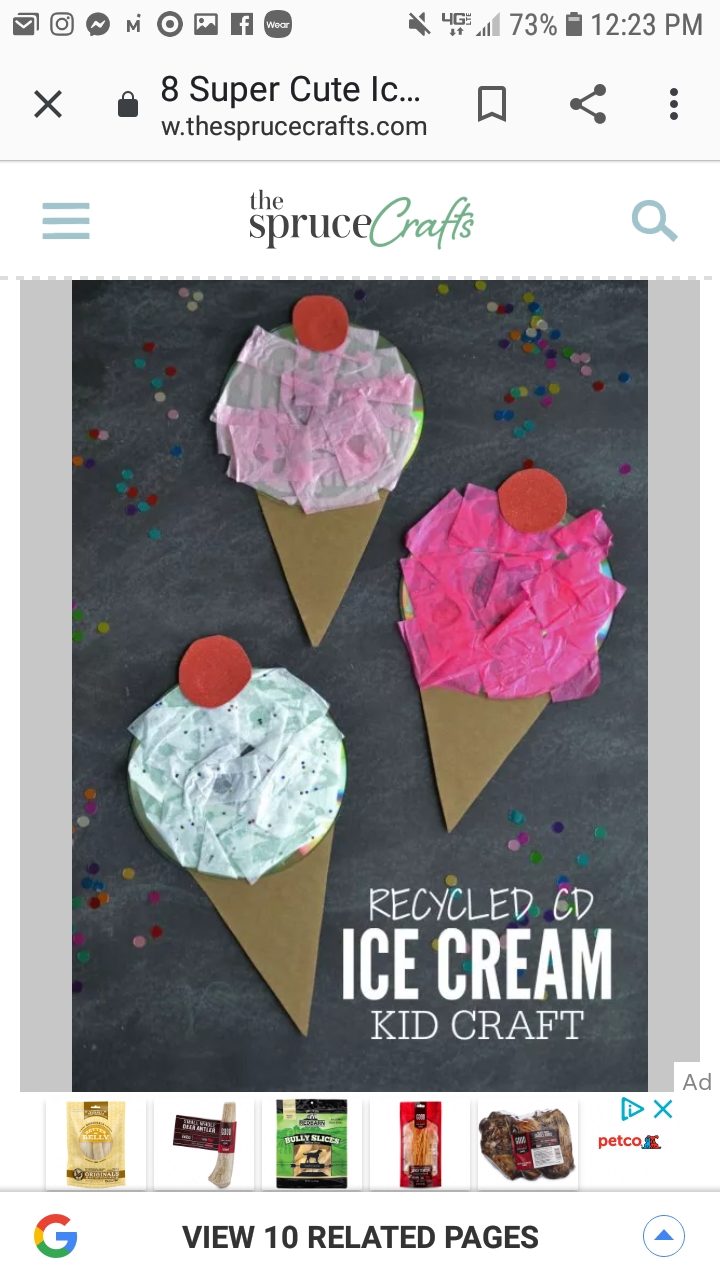 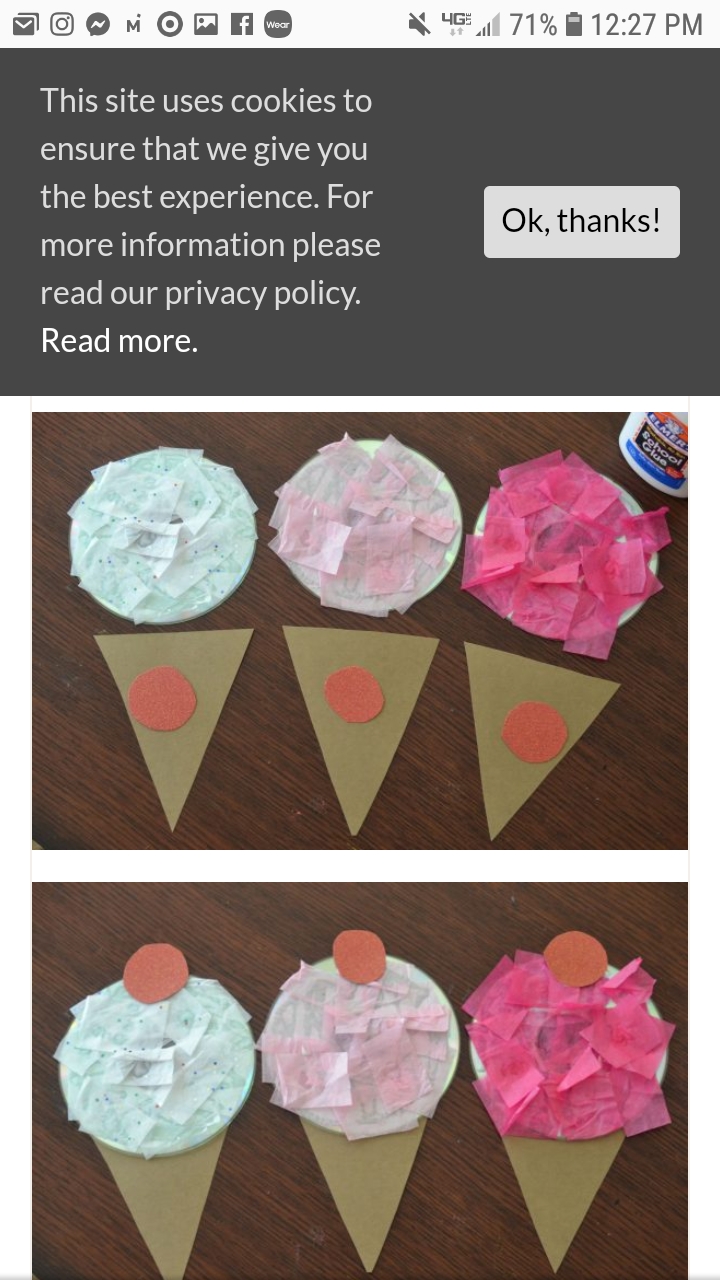 